Заключение №40по результатам проверки достоверности годовой бюджетной отчетности администрации Раздольинского сельского поселенияУсольского муниципального района Иркутской области21.03.2024г.                                                                              р.п. Белореченский1.Основание для проведения мероприятия: статьи 264.1,264.2 Бюджетного кодекса Российской Федерации;подпункт 3 части 2 статьи 9 Федерального закона от 07.02.2011г. №6-ФЗ «Об общих принципах организации и деятельности контрольно-счетных органов субъектов Российской Федерации, федеральных территорий и муниципальных образований»; Положение о Контрольно-счетной палате Усольского муниципального района Иркутской области, утвержденное решением Думы Усольского муниципального района Иркутской области от 23.11.2021г. №213;Порядок проведения внешней проверки годового отчета об исполнении бюджета Усольского муниципального района Иркутской области, утвержденный решением Думы Усольского муниципального района Иркутской области от 22.02.2022г. №235;план деятельности Контрольно-счетной палаты Усольского муниципального района Иркутской области на 2024 год; распоряжение председателя Контрольно-счетной палаты Усольского муниципального района Иркутской области от 04.03.2024г. №21.2.Предмет мероприятия: Бюджетная отчетность, представленная главным администратором бюджетных средств, в соответствии с требованиями приказа Минфина России от 28.12.2010г. №191н «Об утверждении Инструкции о порядке составления и представления годовой, квартальной и месячной отчетности об исполнении бюджетов бюджетной системы Российской Федерации».3.Объекты мероприятия: Администрация Раздольинского сельского поселения Усольского муниципального района Иркутской области;Объекты встречных проверок по мере необходимости.4.Цели и вопросы мероприятия: Цель: Установление полноты и достоверности бюджетной отчетности главного администратора бюджетных средств (далее–ГАБС), за отчетный финансовый год, ее соответствие требованиям нормативных правовых актов.Вопросы:анализ бюджетной отчетности на соответствие требованиям нормативных правовых актов в части ее состава, содержания и срока представления для проведения внешней проверки;анализ достоверности показателей бюджетной отчетности, оценка взаимосвязанных показателей форм бюджетной отчетности;оценка достоверного представления о финансовом положении экономического субъекта на основании данных бухгалтерской отчетности.5.Исследуемый период: 2023 год.6.Состав ответственных исполнителей:Чехова Евгения Владимировна, консультант по переданным полномочиям Контрольно-счетной палаты Усольского муниципального района Иркутской области. 7.Сроки проведения мероприятия с 04 марта 2024 года по 04 апреля 2024 года.В соответствии с распоряжением администрации Раздольинского сельского поселения Усольского муниципального района Иркутской области от 14.10.2022г. №161-р «Об утверждении перечней главных администраторов доходов бюджета Раздольинского сельского поселения Усольского муниципального района Иркутской области» Администрация является главным администратором доходов бюджета по коду «901».Годовая бюджетная отчетность Администрации в целом соответствует требованиям п.4 Инструкции №191н по оформлению годовой бюджетной отчетности: сброшюрована, пронумерована и представлена с сопроводительным письмом.Бюджетная отчетность подписана главой Раздольинского сельского поселения Усольского муниципального района Иркутской области (Добрынин С.И.), начальником централизованной бухгалтерии (Сафонова Е.А.) и ведущим бухгалтером (Гранина С.А).Состав бюджетной отчетности соответствует требованиям п.3 ст.264.1 Бюджетного кодекса РФ и п.11.1 Инструкции №191н.В соответствии с пп.1 п.1 ст.160.2-1. БК РФ установлены бюджетные полномочия отдельных участников бюджетного процесса по организации и осуществлению внутреннего финансового аудита. Распоряжением от 28.01.2022г. №19 принято решение об упрощенном осуществлении внутреннего финансового аудита в Администрации и наделении полномочиями по осуществлению внутреннего финансового аудита на главу Раздольинского сельского поселения Усольского муниципального района Иркутской области Добрынина С.И.В соответствии с п.9 Инструкции №191н бюджетная отчетность составлена нарастающим итогом с начала года в рублях с точностью до второго десятичного знака после запятой. Анализ форм годовой бюджетной отчетности Администрации показал следующее: Баланс главного распорядителя, распорядителя, получателя бюджетных средств, главного администратора, администратора источников финансирования дефицита бюджета, главного администратора, администратора доходов бюджета (ф.0503130) (далее – Баланс) заполнен в соответствии с требованиями, установленными Инструкцией №191н и содержит данные о стоимости активов, обязательств, финансовом результате на начало года и конец года. При анализе Баланса установлено, что в кодовой зоне заполнен код субъекта бюджетной отчетности «ГАБС», в заголовочной части наименования главного распорядителя, распорядителя, получателя бюджетных средств, главного администратора, администратора доходов бюджета, главного администратора, администратора источников финансирования дефицита бюджета указано наименование муниципального образования, необходимо наименование изложить в редакции «Администрация Раздольинского сельского поселения Усольского муниципального района Иркутской области».В графах «На конец отчетного периода» отражены данные о стоимости активов и обязательств, финансовом результате на 1 января 2024 года, с учетом проведенных заключительных оборотов по счетам бюджетного учета.По состоянию на 01.01.2024г. балансовая стоимость основных средств (раздел 1 «Нефинансовые активы») увеличилась на 3 439,54 тыс.руб. по сравнению с началом 2023 года и составила 37 199,24 тыс.руб. Непроизведенные активы увеличились на 3 021,81 тыс. руб., остаточная стоимость на 01.01.2024г. составила 7 745,31 тыс.руб.Материальные запасы увеличились на 35,47 тыс.руб., остаточная стоимость на 01.01.2024г. составила 60,65 тыс.руб., из них права пользования активами - остаточная стоимость составила 8,65 тыс.руб.Вложения в нефинансовые активы уменьшились на 10,00 тыс.руб. и составили на 01.01.2024г. 40,00 тыс.руб.Нефинансовые активы имущества казны увеличились на 15,00 тыс.руб., остаточная стоимость на 01.01.2024г. составила 7 715,38 тыс.руб.Раздел 1 «Нефинансовые активы» подтверждается данными ф.0503168 «Сведения о движении нефинансовых активов». В ф.0503168 в полном объеме отражено движение нефинансовых активов.Итоги по разделу 2 «Финансовые активы» по сравнению с началом 2023 года увеличились на 48 061,33 тыс.руб. и по состоянию на 01.01.2024 года составили 127 002,42 тыс.руб.Остаток денежных средств во временном распоряжении на лицевых счетах Администрации в органе казначейства отражен в сумме 150,27 тыс.руб., что соответствует ф.0503178 «Сведения об остатках денежных средств на счетах получателя бюджетных средств».Показатели Баланса, отраженные по разделу 2 «Финансовые активы» подтверждаются данными ф.0503169 «Сведения по дебиторской и кредиторской задолженности» в части дебиторской задолженности. По разделу 3 «Обязательства» показатели подтверждаются данными ф.0503169 «Сведения по дебиторской и кредиторской задолженности» в части кредиторской задолженности.По разделу 4 «Финансовый результат» на конец отчетного периода составляет в размере 32 168,45 тыс.руб.Согласно справке, к Балансу на забалансовых счетах числится на 07 счете «Награды, призы, кубки и ценные подарки, сувениры» в сумме 113,90 тыс.руб., на 17 счете «Поступления денежных средств» в сумме 243,48 тыс.руб., на 18 счете «Выбытия денежных средств» в сумме 93,22 тыс.руб., на счете 21 «Основные средства в эксплуатации» в сумме 1 752,23 тыс.руб.При проверке контрольных соотношений показателей Баланса ф.0503130 с формой «Отчет о финансовых результатах деятельности» (ф.0503121) расхождений не выявлено. Отчет об исполнении бюджета главного распорядителя, распорядителя, получателя бюджетных средств, главного администратора, администратора источников финансирования дефицита бюджета, главного администратора, администратора доходов бюджета (ф. 0503127) (далее – Отчет ф. 0503127). При анализе ф.0503127 в кодовой зоне заполнен код субъекта бюджетной отчетности «ГАБС», в заголовочной части наименования главного распорядителя, распорядителя, получателя бюджетных средств, главного администратора, администратора доходов бюджета, главного администратора, администратора источников финансирования дефицита бюджета указано наименование муниципального образования, необходимо наименование изложить в редакции «Администрация Раздольинского сельского поселения Усольского муниципального района Иркутской области». Согласно данным Отчета ф.0503127 за 2023 год, утвержденные бюджетные назначения по доходам утверждены в сумме 39 107,06 тыс.руб., исполнение составило в сумме 28 690,55 тыс.руб. Согласно п.55 Инструкции №191н по разделу «Доходы бюджета» отражены суммы плановых (прогнозных) показателей по закрепленным за ним доходам бюджета. Согласно п.56 Инструкции №191н в графе 5 раздела «Расходы бюджета» Отчета ф.0503127 отражены суммы утвержденных (доведенных) лимитов бюджетных обязательств в объеме годовых назначений текущего финансового года, с учетом последующих изменений, оформленных в установленном порядке на отчетную дату.Утвержденные бюджетные назначения, лимиты на отчетную дату составили в сумме 46 152,51 тыс. руб. Исполнение расходной части бюджета Администрации предусмотрено в размере 34 588,02 тыс. руб., плановые показатели по расходам бюджета выполнены на 74,94%. Неисполненные бюджетные назначения за отчетный период составляют 11 564,49 тыс. руб.Отчет о финансовых результатах деятельности (ф.0503121) (далее –ф.0503121). При анализе ф.0503121 в кодовой зоне заполнен код субъекта бюджетной отчетности «ГАБС», в заголовочной части наименования главного распорядителя, распорядителя, получателя бюджетных средств, главного администратора, администратора доходов бюджета, главного администратора, администратора источников финансирования дефицита бюджета указано наименование муниципального образования, необходимо наименование изложить в редакции «Администрация Раздольинского сельского поселения Усольского муниципального района Иркутской области».Показатели отражаются в отчете в разрезе бюджетной деятельности (графа 4), средств во временном распоряжении (графа 5) и итогового показателя (графа 6).  При проверке соотношения показателей ф.0503121 с показателями сведений о движении нефинансовых активов (ф.0503168) расхождений не выявлено.Чистый операционный результат сложился в сумме (-) 2 559,23 тыс.руб., что подтверждается данными справки ф.0503110.Отчет о движении денежных средств (ф.0503123) (далее – ф.0503123). При анализе ф.0503123 в кодовой зоне не отражен код субъекта бюджетной отчетности, в заголовочной части наименования главного распорядителя, распорядителя, получателя бюджетных средств, главного администратора, администратора доходов бюджета, главного администратора, администратора источников финансирования дефицита бюджета указано наименование муниципального образования, в связи с этим невозможно определить кем из субъектов бюджетной отчетности (п.11.1 или п.11.2 Инструкции №191н) составлен отчет.Согласно Инструкции №191н ф.0503123 составлена на основании данных о движении денежных средств на едином счете бюджета, открытом в органе, осуществляющем кассовое обслуживание исполнения бюджета в разрезе кодов КОСГУ. В разделе 4 «Аналитическая информация по выбытиям» приведены сведения по выбытиям, отраженным в разделе с разбивкой сумм по соответствующим кодам КОСГУ, разделам, подразделам, кодам видов расходов. Пояснительная записка (ф. 0503160) (далее – Пояснительная записка) составлена в разрезе 5 разделов, что соответствует требованиям Инструкции №191н. При анализе Пояснительной записки в заголовочной части наименования главного распорядителя, распорядителя, получателя бюджетных средств, главного администратора, администратора доходов бюджета, главного администратора, администратора источников финансирования дефицита бюджета указано наименование муниципального образования, в связи с этим невозможно идентифицировать кем из субъектов бюджетной отчетности п.11.1 или п.11.2 Инструкции №191н представлена Пояснительная записка.В текстовой части раздела 1 «Организационная структура субъекта бюджетной отчетности» Пояснительной записки указана информация об исполнителе по ведению бухгалтерского учета в централизованной бухгалтерии Комитета по экономике и финансам администрации Усольского района - ведущий бухгалтер С.А. Гранина, начальник централизованной бухгалтерии Е.А. Сафонова (передача полномочий по ведению бухгалтерского учета централизованной бухгалтерии на основании соглашения).Администрация является учредителем муниципального казенного учреждения культуры «Раздольинский центр культурно-информационной, спортивной деятельности» (далее – МКУК Раздольинский ЦКИСД).КСП отмечает, в Таблице №11 «Сведения об организационной структуре субъекта бюджетной отчетности»:- по коду строки 070 в графе 5 не указано наименование отчета, содержащего информацию о результатах исполнения бюджетной сметы;- по коду строки 080 в графе 5 не должна отражается информация о наличии государственных (муниципальных) унитарных и казенных предприятий, так как МУП «Тепловодотехсервис» решением от 27.10.2023г. №2233800457240 исключен из ЕГРЮЛ (информация отражается на конец отчетного периода).Согласно п.152 Инструкции №191н в составе раздела 2 «Результаты деятельности субъекта бюджетной отчетности» Пояснительной записки предоставлена Таблица №12 «Сведения о результатах деятельности субъекта бюджетной отчетности», в которой отражается информация о результатах деятельности субъекта бюджетной отчетности, в том числе: о техническом состоянии, эффективности использования, обеспеченности субъекта бюджетной отчетности и его структурных подразделений основными фондами, основных мероприятиях по улучшению состояния и сохранности основных средств, характеристика комплектности.В раздел 3 «Анализ отчета об исполнении бюджета субъектом бюджетной отчетности» включены следующие формы:Сведения об исполнении текстовых статей закона (решения) о бюджете (Таблица №3). В соответствии с п.155 Инструкции №191н в графе 1 указывается содержание текстовой статьи закона (решения о бюджете), имеющей отношение к деятельности субъекта бюджетной отчетности (Администрация Раздольинского сельского поселения Усольского муниципального района Иркутской области);Сведения об исполнении бюджета (ф.0503164); Сведения об исполнении мероприятий в рамках целевых программ (ф.0503166) и Сведения о целевых иностранных кредитах (ф.0503167) не представлены в составе раздела 3 Пояснительной записки, так как форма отчетности не имеют показателей, о чем отражено в Таблице №16 к Пояснительной записке;Анализ отчета об исполнении бюджета субъектом бюджетной отчетности (Таблица №13).Раздел 4 «Анализ показателей бухгалтерской отчетности субъекта бюджетной отчетности». Показатели, характеризующие наличие и движение нефинансовых активов за отчетный период представлены в ф.0503168 «Сведения о движении нефинансовых активов» раздельно по имуществу, составляющему государственную казну и имуществу, закрепленном в оперативном управлении. В ф.0503169 «Сведения по дебиторской и кредиторской задолженности» по состоянию на 01.01.2024г. дебиторская задолженность сложилась в сумме 126 852,15 тыс.руб., из них: расчеты по доходам – 126 722,90 тыс.руб.(дотации на выравнивание бюджетной обеспеченности из бюджетов муниципальных районов, субсидии на софинансирование капитальных вложений в объекты муниципальной собственности, на обеспечение развития и укрепления материально-технической базы домов культуры, прочие субсидии, субвенции на выполнение передаваемых полномочий субъектов Российской Федерации, на осуществление первичного воинского учета органами местного самоуправления поселений), в том числе долгосрочная задолженность составляет 101 153,10 тыс.руб., по выданным авансам – 129,25 тыс.руб.(услуги связи, электроэнергия, продление электронной подписи, экспертиза по дорожному фонду, приобретение ГСМ).Кредиторская задолженность по состоянию на 01.01.2024г. составила 127 273,19 тыс.руб., из них: по принятым обязательствам – 0,15 тыс.руб., по платежам в бюджеты – 92,72 тыс.руб., по доходам будущих периодов – 126 722,90 тыс.руб., по резервам предстоящих расходов – 457,42 тыс.руб. Просроченная дебиторская и кредиторская задолженность по состоянию на 01.01.2024г. отсутствует. Информация о неисполненных бюджетных обязательствах, неисполненных денежных обязательствах, а также о суммах экономии, достигнутой в результате применения конкурентных способов определения поставщиков отражена в форме ф.0503175 «Сведения о принятых и неисполненных обязательствах получателя бюджетных средств».В ф.0503178 «Сведения об остатках денежных средств на счетах получателя бюджетных средств» остаток денежных средств на конец отчетного периода на счетах в финансовом органе по виду деятельности – бюджетная, составляет в сумме 1 399,76 тыс.руб., по виду деятельности -средства во временном распоряжении, составляет в сумме 150,27 тыс.руб.В Таблице №14 «Анализ показателей отчетности субъекта бюджетной отчетности» отражается аналитическая информация, характеризующая показатели бюджетной отчетности субъекта бюджетной отчетности.В нарушение п.152 Инструкции №191н не представлена в составе раздела 4 Пояснительной записки и не отражена в Таблице №16 к Пояснительной записке ф. 0503171 «Сведения о финансовых вложениях получателя бюджетных средств, администратора источников финансирования дефицита бюджета».Раздел 5 «Прочие вопросы деятельности субъекта бюджетной отчетности».Информация, характеризующая основные положения учетной политики субъекта бюджетной отчетности, раскрывающие за отчетный период особенности отражения в бюджетном учете операций с активами и обязательствами в части установленного нормативными правовыми актами, регулирующими ведение бюджетного учета отражена в Таблице №4 «Сведения об основных положениях учетной политики учреждения».Информация о факте проведения годовой инвентаризации, по результатам которой не выявлено расхождений отражена в Таблице №16 «Прочие вопросы деятельности субъекта бюджетной отчетности» (распоряжение о проведении инвентаризации от 10.10.2023г. №165-р).По состоянию на 01.01.2024г. обязательства по судебным решениям по исполнительным документам у Администрации отсутствуют. Согласно п.159.9 Инструкции №191н формы годовой отчетности, не имеющие числовых показателей, отражены в Таблице №16 «Прочие вопросы деятельности субъекта бюджетной отчетности».ВыводыВ ходе проверки годовой бюджетной отчетности Администрации Раздольинского сельского поселения Усольского муниципального района Иркутской области, проведенной Контрольно-счетной палатой Усольского муниципального района Иркутской области установлено:Годовая бюджетная отчетность за 2023 год составлена в соответствии с требованиями Инструкции о порядке составления и представления годовой, квартальной и месячной отчетности об исполнении бюджетов бюджетной системы Российской Федерации, утвержденной Приказом Минфина РФ от 28.12.2010г. №191н, статьи 264.1 Бюджетного кодекса Российской Федерации. При анализе ф.0503130, ф. 0503127, ф.0503121 в кодовой зоне заполнен код субъекта бюджетной отчетности «ГАБС», в заголовочной части наименования главного распорядителя, распорядителя, получателя бюджетных средств, главного администратора, администратора доходов бюджета, главного администратора, администратора источников финансирования дефицита бюджета указано наименование муниципального образования, необходимо наименование изложить в редакции «Администрация Раздольинского сельского поселения Усольского муниципального района Иркутской области».При анализе ф.0503123 в кодовой зоне не отражен код субъекта бюджетной отчетности, в заголовочной части наименования главного распорядителя, распорядителя, получателя бюджетных средств, главного администратора, администратора доходов бюджета, главного администратора, администратора источников финансирования дефицита бюджета указано наименование муниципального образования, в связи с этим невозможно определить кем из субъектов бюджетной отчетности (п.11.1 или п.11.2 Инструкции №191н) составлен отчет.При анализе Пояснительной записки указано наименование муниципального образования, в связи с этим невозможно идентифицировать кем из субъектов бюджетной отчетности п.11.1 или п.11.2 Инструкции №191н представлена Пояснительная записка.В Таблице №11 «Сведения об организационной структуре субъекта бюджетной отчетности» к Пояснительной записке ф.0503160:- по коду строки 070 в графе 5 не указано наименование отчета, содержащего информацию о результатах исполнения бюджетной сметы;- по коду строки 080 в графе 5 не должна отражается информация о наличии государственных (муниципальных) унитарных и казенных предприятий, так как МУП «Тепловодотехсервис» решением от 27.10.2023г. №2233800457240 исключен из ЕГРЮЛ (информация отражается на конец отчетного периода).В соответствии п.155 Инструкции №191н в графе 1 Таблицы №3 «Сведения об исполнении текстовых статей закона (решения) о бюджете» к Пояснительной записке ф.0503160, должно указываться содержание текстовой статьи закона (решения о бюджете), имеющей отношение к субъекту бюджетной отчетности (Администрация Раздольинского сельского поселения Усольского муниципального района Иркутской области).В нарушение п.152 Инструкции №191н не представлена в составе раздела 4 Пояснительной записки и не отражена в Таблице №16 к Пояснительной записке ф. 0503171 «Сведения о финансовых вложениях получателя бюджетных средств, администратора источников финансирования дефицита бюджета».ПредложенияРассмотреть результаты внешней проверки, принять к сведению выявленные недостатки при составлении бюджетной отчетности в дальнейшем, в целях недопущения их при сдаче бюджетной отчетности.Усилить контроль за соответствием бюджетной отчетности требованиям правовых актов Министерства финансов Российской Федерации. В целях реализации полномочий установленных статьей 160.2-1 Бюджетного кодекса РФ, усилить внутренний финансовый аудит за достоверностью годовой бюджетной отчетности Администрации Раздольинского сельского поселения Усольского муниципального района Иркутской области.Представлять для внешней проверки годовую бюджетную отчетность в соответствии с требованиями п.11.1 Инструкции №191н.Председатель Контрольно-счетной палатыУсольского муниципального районаИркутской области							     И.В. КовальчукИсполнитель: консультант КСП Усольского района Чехова Е.В.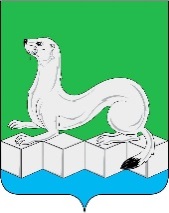 Российская ФедерацияКонтрольно-счетная палата Усольского муниципального районаИркутской области665479, Российская Федерация, Иркутская область, Усольский муниципальный район, Белореченское муниципальное образование, рп. Белореченский, здание 100тел./факс (839543) 3-60-86 Е-mail: kspus21@mail.ruОГРН 1213800025361 ИНН 3801154463 КПП 380101001Российская ФедерацияКонтрольно-счетная палата Усольского муниципального районаИркутской области665479, Российская Федерация, Иркутская область, Усольский муниципальный район, Белореченское муниципальное образование, рп. Белореченский, здание 100тел./факс (839543) 3-60-86 Е-mail: kspus21@mail.ruОГРН 1213800025361 ИНН 3801154463 КПП 380101001